24.pielikumsPriekules novada pašvaldības domes2016.gada 28.janvāra sēdes protokolam Nr.2, 25.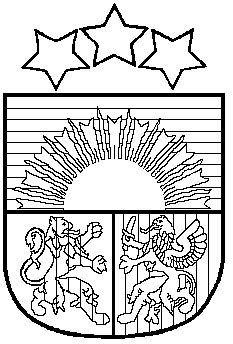 LATVIJAS REPUBLIKAPRIEKULES NOVADA PAŠVALDĪBAS DOMEReģistrācijas Nr. , Saules iela 1, Priekule, Priekules novads, LV-3434, tālrunis , fakss 63497937, e-pasts: dome@priekulesnovads.lvLĒMUMSPriekulē2016.gada 28.janvārī                 	                                                                             Nr.225.Par 01.02.2011. zemes nomas līguma Nr.3-36/5/2011 un 01.04.2011. zemes nomas līguma Nr.3-36/11-2011 termiņa pagarināšanu M.R. par daļu no zemes „Mazā zeme”, Kalētu pag., Priekules nov., nomu  Priekules novada pašvaldībā saņemts M. R., dzīvojošas [:], Kalētu pag., Priekules nov., 16.12.2015.iesniegums, iereģistrēts ar Nr.2.1.4/2317, ar lūgumu pagarināt 01.02.2011.zemes nomas līguma ar Nr.3-36/5/2011 un 01.04.2011. zemes nomas līguma Nr.3-36/11-2011 termiņu par daļu no zemes vienības „Mazā zeme” 11,5 ha kopplatībā, kadastra apzīmējums 6464 001 0063, Kalētu pagastā, Priekules novadā, iznomāšanu.Izvērtējot domes rīcībā esošo informāciju un ar lietu saistītos apstākļus, tika konstatēts:Nekustamais īpašums “Mazā zeme”, kadastra nr.6464 001 0063, 26,8277 ha kopplatībā, Kalētu pagastā, piekrīt pašvaldībai.2011.gada 01. februārī starp Priekules novada pašvaldību un M.R. noslēgts zemes nomas līgums Nr.3-36/5/2011 par daļu no zemes vienības ar nosaukumu „Mazā zeme” 9,8 ha, kadastra apzīmējums 6464 001 0063, Kalētu pagastā, Priekules novadā, iznomāšanu lauksaimniecības vajadzībām. Līguma termiņš  noteikts līdz 31.01.2016.2011.gada 01. aprīlī starp Priekules novada pašvaldību un M. R. noslēgts zemes nomas līgums Nr.3-36/11-2011 par daļu no zemes vienības ar nosaukumu „Mazā zeme” 1,7 ha, kadastra apzīmējums 6464 001 0063, Kalētu pagastā, Priekules novadā, iznomāšanu lauksaimniecības vajadzībām. Līguma termiņš  noteikts līdz 31.03.2016.M.R. lūdz pagarināt zemes nomas līgumu termiņus.Nodokļa un nomas maksas parāda nav. Saskaņā ar Priekules novada pašvaldības Saistošiem noteikumiem Nr.9 „Par neapbūvētu Priekules novada pašvaldībai piederošu vai piekrītošu zemesgabalu nomas maksas noteikšanas kārtību” (apstiprināti ar Priekules novada pašvaldības domes 26.09.2013.sēdes lēmumu, prot.Nr.11,5.§) 5.punktu- Pārējos gadījumos, nomas maksu nosaka 5% no zemes kadastrālās vērtības gadā.Nomnieks papildus nomas maksai iznomātājam maksā likumos noteiktos nodokļus. Pamatojoties uz likuma „Par pašvaldībām” 21.panta pirmās daļas 27.punktu, atklāti balsojot PAR - 13 deputāti (Malda Andersone, Inita Rubeze, Arnis Kvietkausks, Inese Kuduma, Rigonda Džeriņa, Vaclovs Kadaģis, Andis Eveliņš, Mārtiņš Mikāls, Ainars Cīrulis, Vija Jablonska, Arta Brauna, Gražina Ķervija,  Andris Džeriņš); PRET -  nav; ATTURAS -  nav; Priekules novada pašvaldības dome NOLEMJ:1.Pagarināt 01.02.2011. Zemes nomas līgumā Nr.3-36/5/2011 un 01.04.2011. zemes nomas līgumā Nr.3-36/11-2011, kas noslēgts starp Priekules novada pašvaldību un M.R., noteikto līguma termiņu par 5 gadiem un noteikt to līdz 2021.gada 31.martam.2. Atbilstoši Saistošo noteikumu Nr.9 „Par neapbūvētu Priekules novada pašvaldībai piederošu vai piekrītošu zemesgabalu nomas maksas noteikšanas kārtību” 5.punktu noteikt nomas maksu 5% no zemes kadastrālās vērtības gadā. Papildus nomas maksai nomnieks maksā pievienotās vērtības nodokli (PVN) atbilstoši normatīvajos aktos noteiktai likmei un likumos noteiktos nodokļus.3. Papildināt līgumu:3.1.  trešo daļu ar 3.5. punktu - Iznomātājs var vienpusēji mainīt nomas maksu pēc 2009.gada 30.decembra bez grozījumu izdarīšanas līgumā, ja izdarīti grozījumi tiesību aktos par valsts vai pašvaldības zemes nomas maksas aprēķināšanas kārtību vai pēc pašvaldības saistošo noteikumu izstrādāšanas, nosūtot Nomniekam attiecīgu rakstisku paziņojumu. Šādas iznomātāja noteiktas izmaiņas ir saistošas nomniekam ar dienu, kad stājušies spēkā grozījumi tiesību aktos.3.2. piekto daļu ar 5.1.12.-veikt aizsardzības pasākumus pret iespējamiem medījamo dzīvnieku postījumiem. 4. Uzdot Zemes lietu speciālistei M.Kokovihinai 15 darba dienu laikā no lēmuma spēkā stāšanās dienas sagatavot vienošanos par grozījumiem 01.02.2011. Zemes nomas līgumā Nr.3-36/5/2011 un 01.04.2011.zemes nomas līgumā Nr.3-36/11-2011 atbilstoši šim lēmumam.5. Nomniekam divu mēnešu laikā, no domes lēmuma pieņemšanas dienas, jānoslēdz vienošanās. Ja nomnieks divu mēnešu laikā neizrāda iniciatīvu grozījumu slēgšanai, lēmums par līguma termiņa pagarināšanu nav spēkā.6.Šo lēmumu var pārsūdzēt Administratīvā rajona tiesā (Liepājā, Lielā ielā 4, LV- 3401) viena mēneša laikā no tā spēkā stāšanās dienas. Lēmums izsūtāms:1 eks. M. R., [:] Kalētu pag., Priekules nov.,LV3484;1 eks. Zemes lietu speciālistei M.Kokovihinai.Pašvaldības domes priekšsēdētāja						V.Jablonska